YellowFin – App /Web Server ConfigurationPreface Note: Above hosts are used for reproducing the issue with same setup as of LM client.App Server ConfigurationOpen “server.xml” file from “C:\SAFEReporting \appserver\conf\” folder and add a property “address” with value “0.0.0.0” to the Connector html as shown in the image.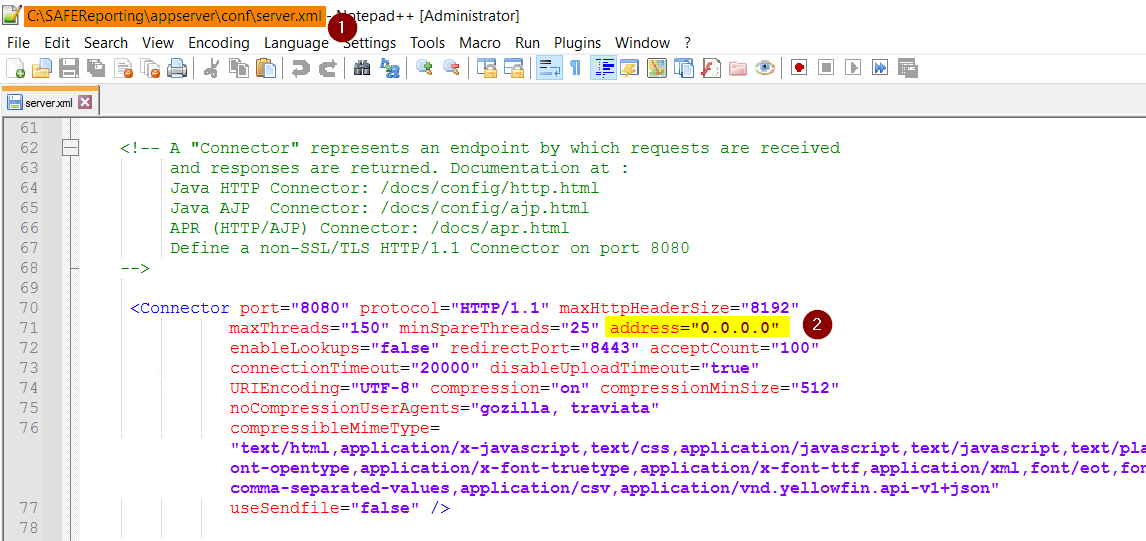 In the same “server.xml” file, add a property “address” with value “0.0.0.0” where AJP is defined (ref below image).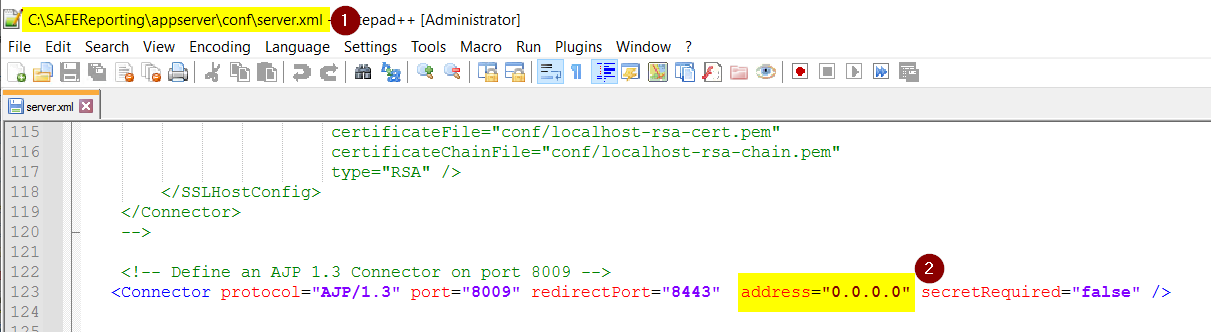 Open “Safe Configuration” (App Server), ensure there is NO Hostname, protocol, or port specified as shown in the image.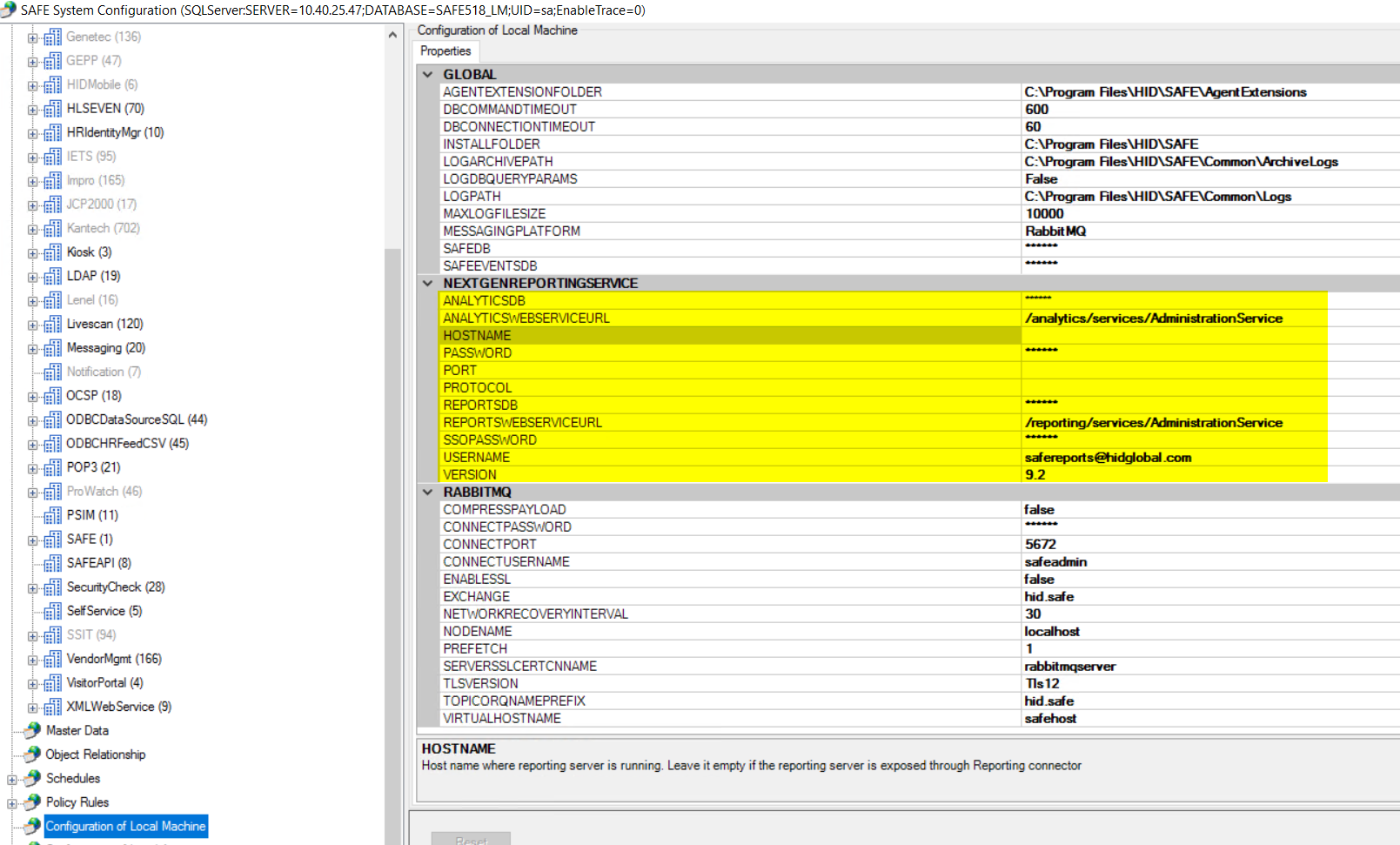 Ensure All SAFE Services and SAFE Reporting services are up and running in App Server.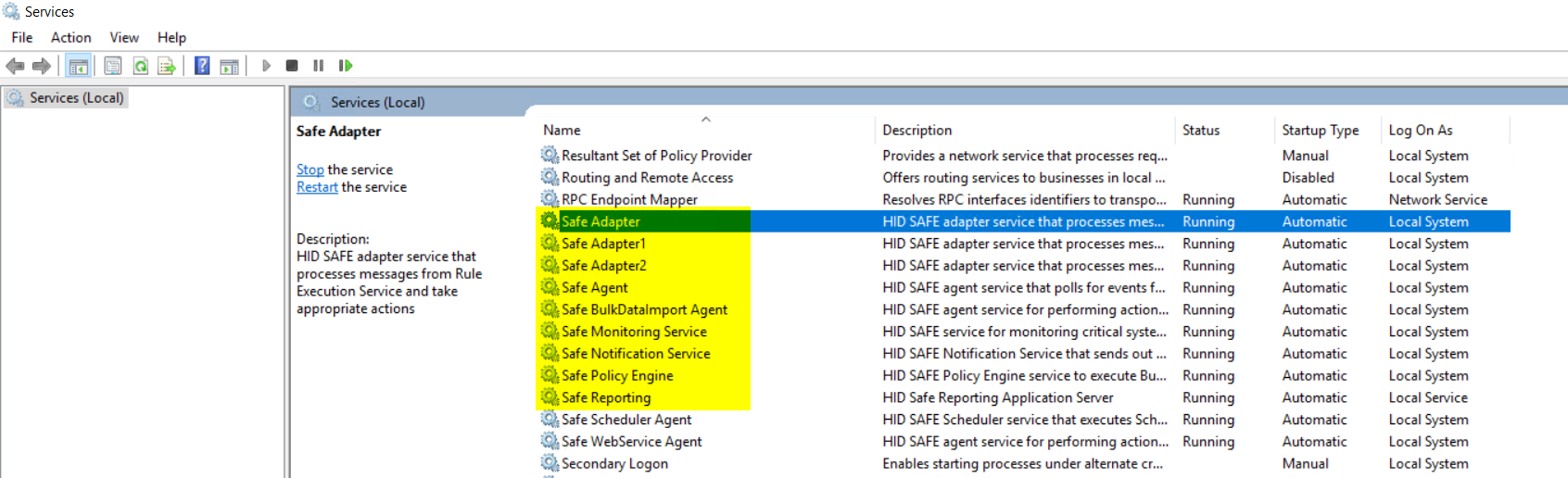 Open command prompt in Admin mode and type “netstat” command to check the status of port and web server connectivity. 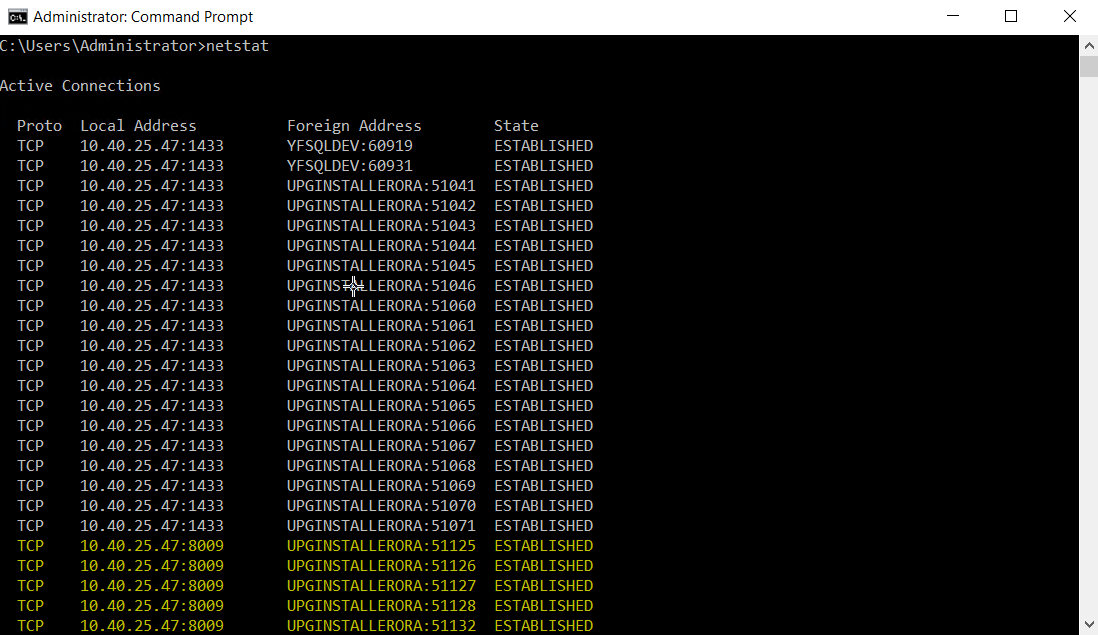 Web Server ConfigurationOpen “workers.properties” file from “C:\SAFEReporting\ReportingConnector\” folder. Update the worker1.host value with App Server’s IP Address (in our case it’s 10.40.25.47) as shown in the image.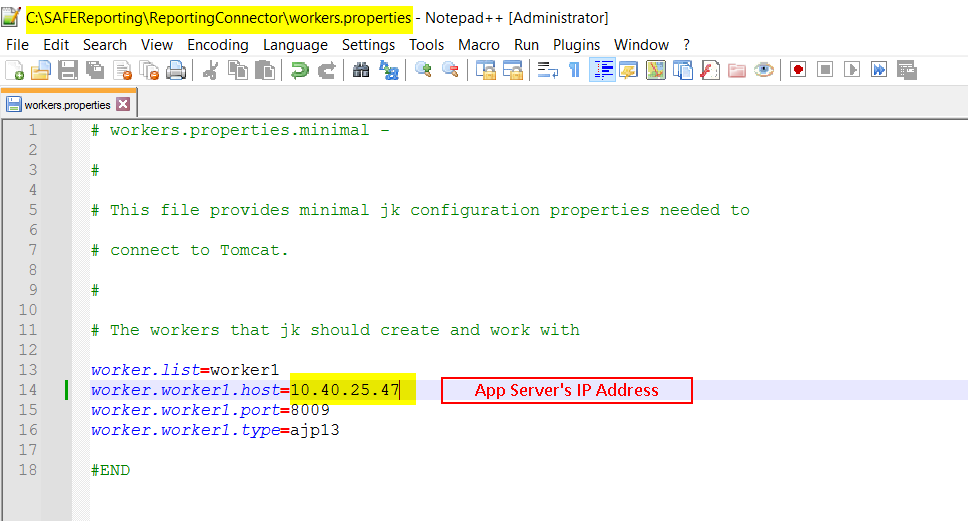 Open “Safe Configuration” (Web Server), ensure there is NO Hostname, protocol, or port specified as shown in the image.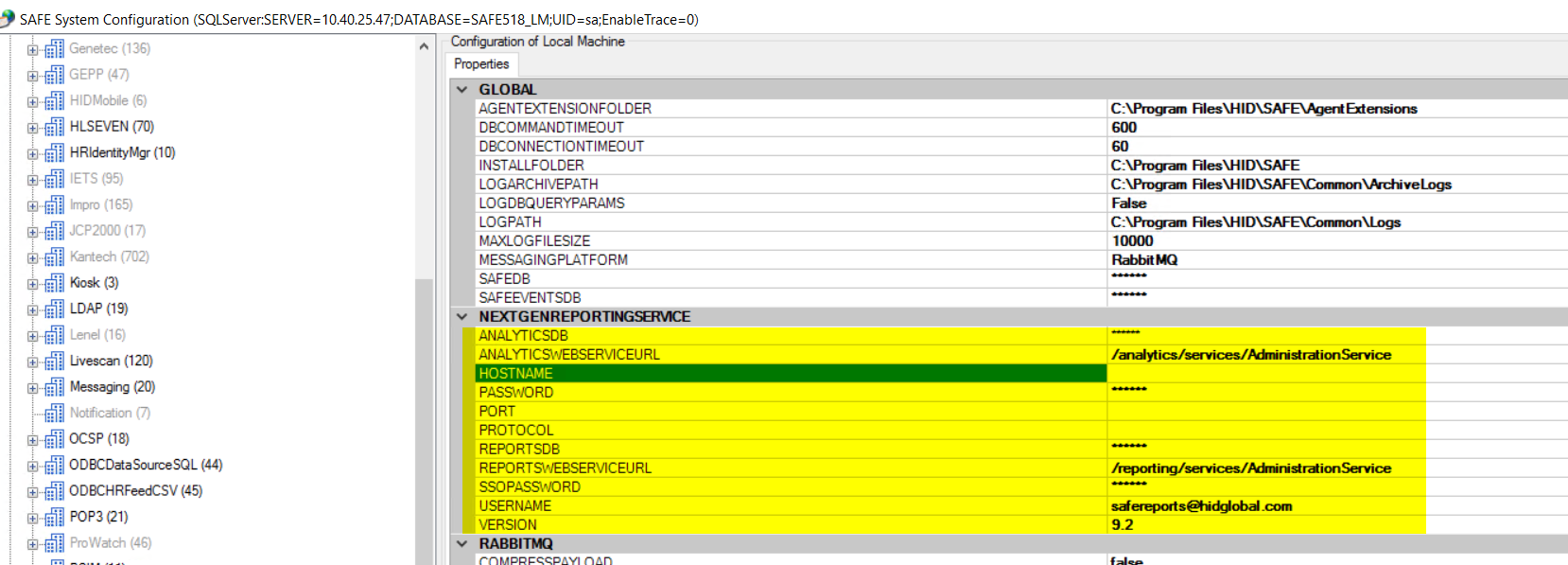 Open command prompt in Admin mode and type “netstat” command to check the status of port and App server connectivity. 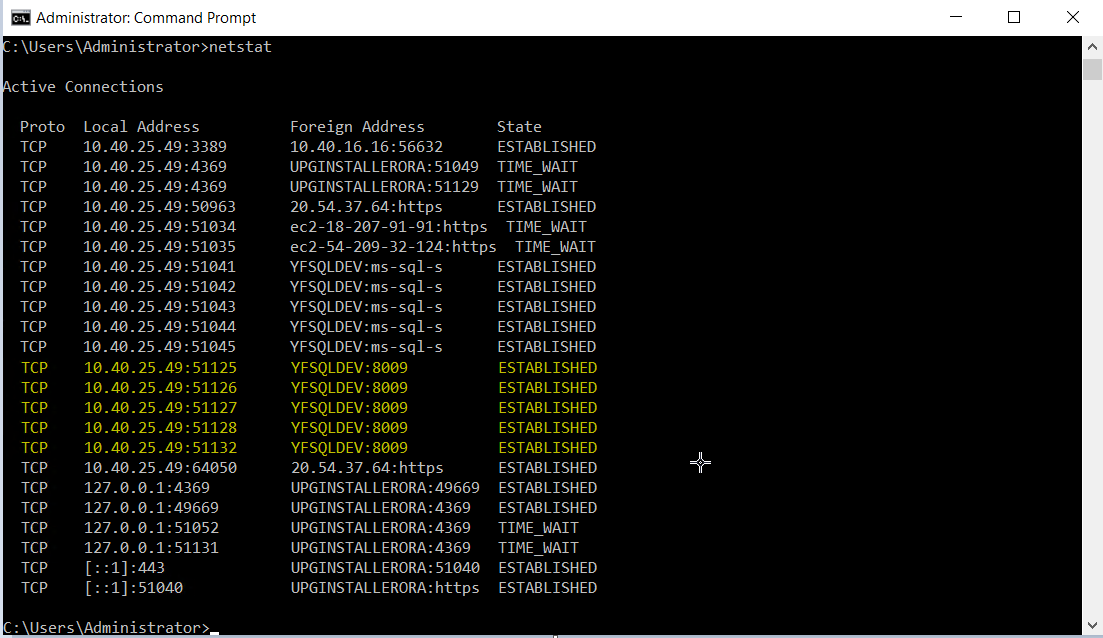 Important Note After the changes in the files, restart the “Safe Reporting Service” in App Server and do IISReset in both App Server and Web Server.  If the “netstat” doesn’t show server’s connectivity status, then launch the SAFE UI in web server.  Login and navigate to SAFE Reporting module. Now, check the netstat in the command prompt.App Server DetailIP Address10.40.25.47Host Name YFSQLDEVWeb Server DetailIP Address10.40.25.49Host NameUPGINSTALLERORA